NEPA Coordination Meeting - Agenda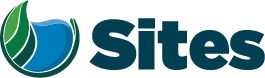 Our Core Values – Safety, Trust and Integrity, Respect for Local Communities, Environmental Stewardship, Shared Responsibility and Shared Benefits, Accountability and Transparency, Proactive Innovation, Diversity and Inclusivity
Our Commitment – To live up to these values in everything we doOur Core Values – Safety, Trust and Integrity, Respect for Local Communities, Environmental Stewardship, Shared Responsibility and Shared Benefits, Accountability and Transparency, Proactive Innovation, Diversity and Inclusivity
Our Commitment – To live up to these values in everything we doOur Core Values – Safety, Trust and Integrity, Respect for Local Communities, Environmental Stewardship, Shared Responsibility and Shared Benefits, Accountability and Transparency, Proactive Innovation, Diversity and Inclusivity
Our Commitment – To live up to these values in everything we doOur Core Values – Safety, Trust and Integrity, Respect for Local Communities, Environmental Stewardship, Shared Responsibility and Shared Benefits, Accountability and Transparency, Proactive Innovation, Diversity and Inclusivity
Our Commitment – To live up to these values in everything we doOur Core Values – Safety, Trust and Integrity, Respect for Local Communities, Environmental Stewardship, Shared Responsibility and Shared Benefits, Accountability and Transparency, Proactive Innovation, Diversity and Inclusivity
Our Commitment – To live up to these values in everything we doOur Core Values – Safety, Trust and Integrity, Respect for Local Communities, Environmental Stewardship, Shared Responsibility and Shared Benefits, Accountability and Transparency, Proactive Innovation, Diversity and Inclusivity
Our Commitment – To live up to these values in everything we doOur Core Values – Safety, Trust and Integrity, Respect for Local Communities, Environmental Stewardship, Shared Responsibility and Shared Benefits, Accountability and Transparency, Proactive Innovation, Diversity and Inclusivity
Our Commitment – To live up to these values in everything we doOur Core Values – Safety, Trust and Integrity, Respect for Local Communities, Environmental Stewardship, Shared Responsibility and Shared Benefits, Accountability and Transparency, Proactive Innovation, Diversity and Inclusivity
Our Commitment – To live up to these values in everything we doMeeting Information:Meeting Information:Meeting Information:Meeting Information:Meeting Information:Meeting Information:Meeting Information:Meeting Information:Date:Location:TeamsTeamsTeamsTeamsStart Time:8:30 8:30 Finish Time:9:30 9:30 9:30 9:30 Purpose:Standing Coordination Meeting for Final EIR/EIS Preparation/ProcessStanding Coordination Meeting for Final EIR/EIS Preparation/ProcessStanding Coordination Meeting for Final EIR/EIS Preparation/ProcessStanding Coordination Meeting for Final EIR/EIS Preparation/ProcessStanding Coordination Meeting for Final EIR/EIS Preparation/ProcessStanding Coordination Meeting for Final EIR/EIS Preparation/ProcessStanding Coordination Meeting for Final EIR/EIS Preparation/ProcessMeeting Participants:Meeting Participants:Meeting Participants:Meeting Participants:Meeting Participants:Meeting Participants:Meeting Participants:Meeting Participants:David Brick, ReclamationAriel Cohen, HDRDavid Brick, ReclamationAriel Cohen, HDRMelissa Dekar, ReclamationAli Forsythe, Sites AuthorityMelissa Dekar, ReclamationAli Forsythe, Sites AuthorityMelissa Dekar, ReclamationAli Forsythe, Sites AuthorityMelissa Harris, ICF Allison Jacobson, ReclamationLaurie Warner Herson, IntegrationMelissa Harris, ICF Allison Jacobson, ReclamationLaurie Warner Herson, IntegrationMelissa Harris, ICF Allison Jacobson, ReclamationLaurie Warner Herson, IntegrationAgenda:Agenda:Agenda:Agenda:Agenda:Agenda:Agenda:Agenda:Discussion TopicDiscussion TopicDiscussion TopicDiscussion TopicDiscussion TopicDiscussion TopicTopic LeaderTime AllottedSchedule AB52 and tribal coordinationWQ – ongoing efforts to bolsterAugust 2023 completion of Final EIR/EISSchedule AB52 and tribal coordinationWQ – ongoing efforts to bolsterAugust 2023 completion of Final EIR/EISSchedule AB52 and tribal coordinationWQ – ongoing efforts to bolsterAugust 2023 completion of Final EIR/EISSchedule AB52 and tribal coordinationWQ – ongoing efforts to bolsterAugust 2023 completion of Final EIR/EISSchedule AB52 and tribal coordinationWQ – ongoing efforts to bolsterAugust 2023 completion of Final EIR/EISSchedule AB52 and tribal coordinationWQ – ongoing efforts to bolsterAugust 2023 completion of Final EIR/EISLaurie15 minPAM/CAR – Any update? Shane to reach out to Stephanie to get additional info (prioritization, timeline..)PAM/CAR – Any update? Shane to reach out to Stephanie to get additional info (prioritization, timeline..)PAM/CAR – Any update? Shane to reach out to Stephanie to get additional info (prioritization, timeline..)PAM/CAR – Any update? Shane to reach out to Stephanie to get additional info (prioritization, timeline..)PAM/CAR – Any update? Shane to reach out to Stephanie to get additional info (prioritization, timeline..)PAM/CAR – Any update? Shane to reach out to Stephanie to get additional info (prioritization, timeline..)Melissa/David10 minFinal EIR/EIS status 508 compliance updateMelissa H to share approach with HDR tech editorMelissa D to review 2017 RTCs before ADA early next weekFPPA – Appendix 15AAlt 2 not same level of analysis per NRCS – ok?Final EIR/EIS status 508 compliance updateMelissa H to share approach with HDR tech editorMelissa D to review 2017 RTCs before ADA early next weekFPPA – Appendix 15AAlt 2 not same level of analysis per NRCS – ok?Final EIR/EIS status 508 compliance updateMelissa H to share approach with HDR tech editorMelissa D to review 2017 RTCs before ADA early next weekFPPA – Appendix 15AAlt 2 not same level of analysis per NRCS – ok?Final EIR/EIS status 508 compliance updateMelissa H to share approach with HDR tech editorMelissa D to review 2017 RTCs before ADA early next weekFPPA – Appendix 15AAlt 2 not same level of analysis per NRCS – ok?Final EIR/EIS status 508 compliance updateMelissa H to share approach with HDR tech editorMelissa D to review 2017 RTCs before ADA early next weekFPPA – Appendix 15AAlt 2 not same level of analysis per NRCS – ok?Final EIR/EIS status 508 compliance updateMelissa H to share approach with HDR tech editorMelissa D to review 2017 RTCs before ADA early next weekFPPA – Appendix 15AAlt 2 not same level of analysis per NRCS – ok?Melissa H15 minNext StepsAnticipated schedule for SES and Solicitor submittalNext StepsAnticipated schedule for SES and Solicitor submittalNext StepsAnticipated schedule for SES and Solicitor submittalNext StepsAnticipated schedule for SES and Solicitor submittalNext StepsAnticipated schedule for SES and Solicitor submittalNext StepsAnticipated schedule for SES and Solicitor submittalMelissa H10 minAction ItemsAction ItemsAction ItemsAction ItemsAction ItemsAction ItemsAll5 min